Поиск пациента по СНИЛС1 способ:Картотека > Поиск пациента > в строке поиска ввести номер СНИЛС, но обратите внимание, что он может быть записан в карте пациента как с пробелами и дефисами, так и без них. То есть нужно пробовать вводить СНИЛС и так, и так.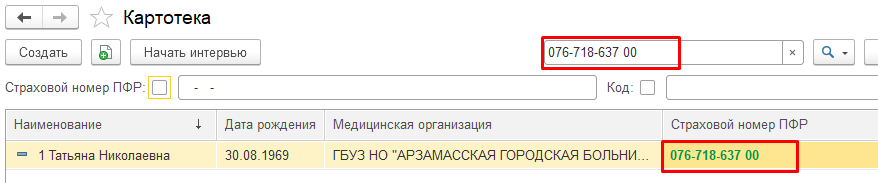 ___________________________________________________________________________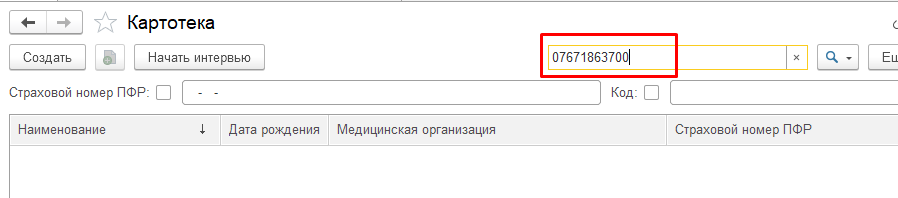 2 способ:Можно настроить отдельное поле для поиска по СНИЛС. Также Картотека > Поиск пациента > Далее как показано на скриншотах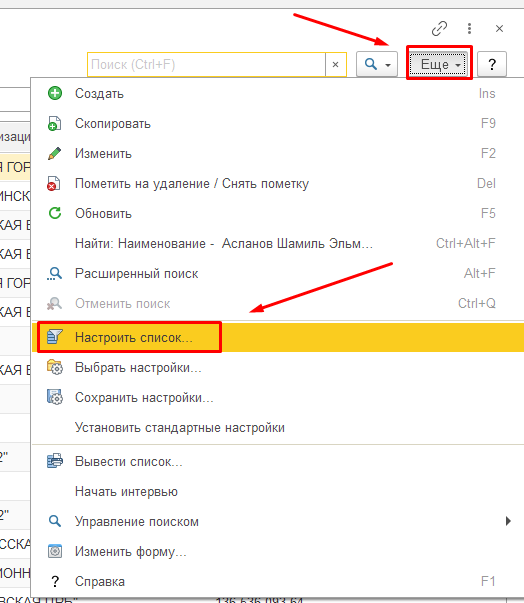 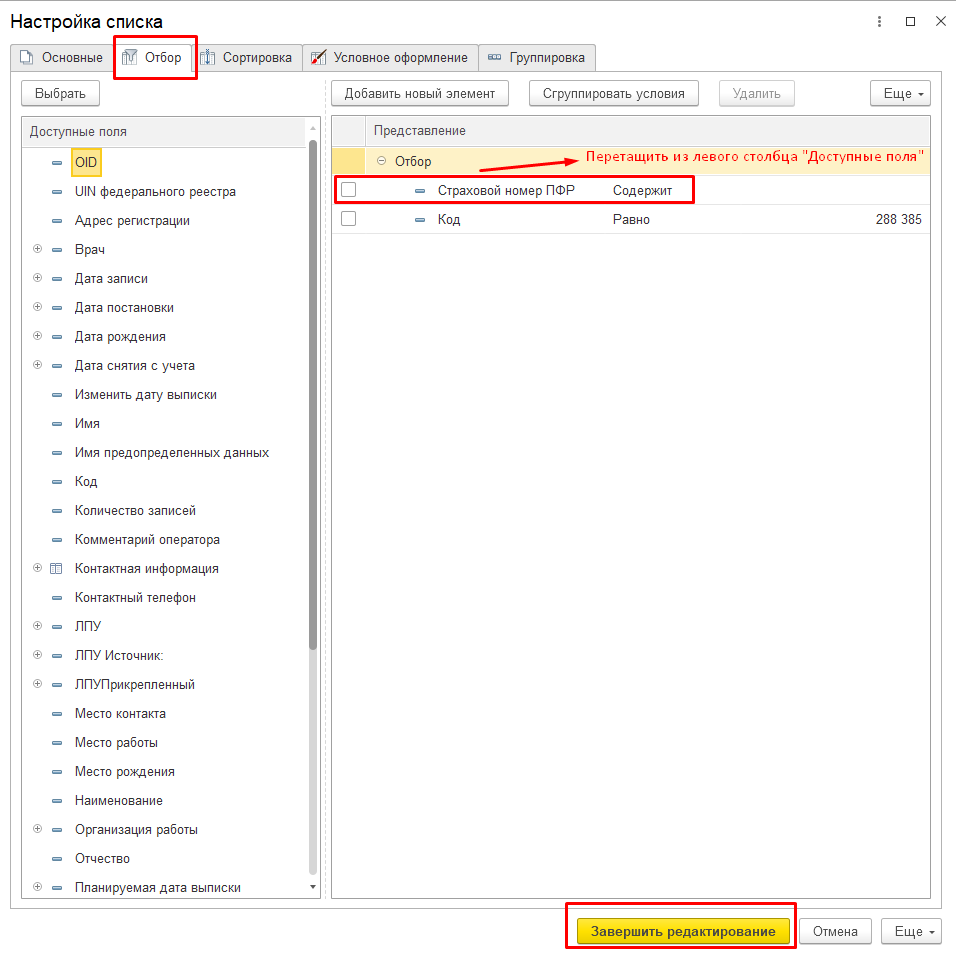 После чего появится поле Страховой номер ПФР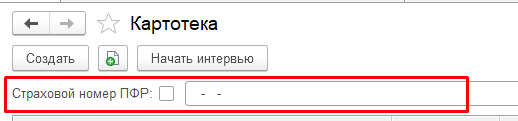 